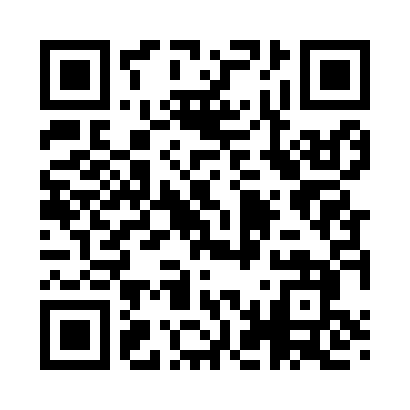 Prayer times for Spanish Fort, Alabama, USAMon 1 Jul 2024 - Wed 31 Jul 2024High Latitude Method: Angle Based RulePrayer Calculation Method: Islamic Society of North AmericaAsar Calculation Method: ShafiPrayer times provided by https://www.salahtimes.comDateDayFajrSunriseDhuhrAsrMaghribIsha1Mon4:345:5312:564:337:589:172Tue4:345:5312:564:337:589:173Wed4:355:5412:564:337:589:174Thu4:365:5412:564:347:589:175Fri4:365:5512:564:347:589:166Sat4:375:5512:574:347:589:167Sun4:375:5512:574:347:589:168Mon4:385:5612:574:347:589:169Tue4:395:5612:574:357:579:1510Wed4:395:5712:574:357:579:1511Thu4:405:5812:574:357:579:1412Fri4:415:5812:574:357:579:1413Sat4:415:5912:584:357:569:1314Sun4:425:5912:584:357:569:1315Mon4:436:0012:584:367:569:1216Tue4:436:0012:584:367:559:1217Wed4:446:0112:584:367:559:1118Thu4:456:0112:584:367:549:1119Fri4:466:0212:584:367:549:1020Sat4:466:0312:584:367:539:0921Sun4:476:0312:584:367:539:0922Mon4:486:0412:584:367:529:0823Tue4:496:0412:584:367:529:0724Wed4:506:0512:584:367:519:0625Thu4:506:0612:584:367:519:0626Fri4:516:0612:584:367:509:0527Sat4:526:0712:584:367:499:0428Sun4:536:0712:584:367:499:0329Mon4:546:0812:584:367:489:0230Tue4:556:0912:584:367:479:0131Wed4:556:0912:584:367:469:00